Залучення дітей з особливими потребами (цукровий діабет) до соціальної підтримки дітей, підлітків, молоді, хворих на цукровий діабет ЗмістВступА) актуальність проектуБ) мета проектуВ) завдання проектуГ) напрями реалізації проектуД) очікувані результати2.       Методи і технології проекту3.       Список використаних джерел4.       ДодаткиВступЛюдина, хвора на цукровий діабет, не є інвалідом у повному розумінні цього слова. Такі люди, на перший погляд, нічим не відрізняються від здорових, але вони є інвалідами і для них характерні проблеми більшості інвалідів, а також певні свої, що пов'язані з особливостями протікання хвороби.Усвідомлюючи свою "нестандартність", ці люди відчувають себе в ролі "жертви", і це викликає почуття самотності, непридатності, відсутності перспектив. Невпевненість у собі, страх перед невизначеністю завтрашнього дня - усе це стало для багатьох молодих людей неминучим і, на жаль, звичним явищем у сьогоднішньому житті.Але інвалідність - це проблема не тільки інваліда, А і його сім'ї та найближчого оточення. Батьки, які виховують дитину, хвору на цукровий діабет, не можуть позбавитися почуття провини (адже схильність до захворювання передається спадково). У благополучних сім'ях дитину часто занадто опікують, а в неповних або конфліктних, навпаки, не приділяють їй належної уваги. Батьки зіштовхуються з матеріальними, психологічними, соціальним проблемами та проблемами, пов'язаними з розв'язанням конфліктних ситуацій, що негативно позначаються на житті інших членів сім'ї.З метою об'єднати такі сім'ї, допомогти їм зрозуміти, що з виникненням хвороби життя дитини не закінчується, що повноцінне життя хворого залежить від розуміння і підтримки рідних та близьких, а також для того щоб діти з особливими потребами адаптувалися та знайшли своє місце в житті, пропонується цей проект.Дитина, яка хворіє цукровим діабетом з 3-х років веде волонтерську роботу в Центрі соціально-психологічної реабілітації населення, приймає участь в проведенні різноманітних заходів та наданні різних видів допомоги центру та загальноосвітньому закладу в якому вона навчається. Це і викликало необхідність розробки проекту, спрямованого на підтримку дітей, хворих на діабет, та їхніх батьків.Мета проекту: забезпечення комплексного підходу до соціальної підтримки дітей, підлітків, молоді, хворих на цукровий діабет.Завдання:Подолання комплексу неповноцінності дітей, підлітків, молоді, хворих на цукровий діабет.Нормалізація мікроклімату у сім'ях, де є хворі на цукровий діабет.Створення системи роботи з дітьми та молоддю, хворими на цукровий діабет.Формування позитивних установок громадськості щодо дітей та молоді, хворих на цукровий діабет, і проблем інвалідності в цілому.Напрями реалізації проекту1. Дослідницька діяльність:соціологічне дослідження з вивчення міжособистісного спілкування в сім'ях, де є діти, хворі на цукровий діабет;щорічна психодіагностика дітей з метою розробки подальших реабілітаційних програм.2. Організаційна діяльність:розширенню напрямків співпраці;створення виїзної спеціалізованої соціальної служби "Школа діабету".3. Методична діяльність:формування методичної бібліотеки з питань роботи з дітьми та молоддю, хворими на цукровий діабет, та членами їх сімей;навчання дітей з цукровим діабетом та працівників, які працюють над проектом;підготовка та випуск збірника матеріалів "Досвід роботи з дітьми та молоддю, хворими на цукровий діабет, та членами їх сімей у роботі соціальних служб".4. Рекламно-інформаційна діяльність:підготовка і друк інформаційно-просвітницьких буклетів "Як дружити з діабетом";підготовка і розповсюдження буклетів, пам'яток, листівок, рекламних матеріалів для окремих категорій молоді.Очікувані результати: ступінь соціальної адаптованості дітей, підлітків, молоді, хворих на цукровий діабет, відчутно зросте; покращиться взаєморозуміння між членами сім'ї, де виховуються діти, хворі на цукровий діабет; громадськість більш адекватно буде сприймати потреби цієї категорії населення. Методи і технології проектуТехнології соціальної роботи слід розуміти як сукупність  методів і засобів здійснення конкретних дій, сукупність прийомів та операцій, які реалізуються у визначеному порядку, певній послідовності, для досягнення певних змін у соціальному становищі і самопочутті клієнта.Стрижнем технологій роботи з молоддю з функціональними обмеженнями, щодо розвитку їх творчих здібностей та самореалізації є взаємозв'язок між людиною з обмеженими можливостями та соціумом, а не відхилення у її здоров'ї та розвитку. У процесі практичного дослідження використовувалися методи, адекватні меті і завданням:Метод аналізу літератури яка стосується теми роботи;Метод спостереження за об’єктом дослідження;Метод анкетування – для поглибленого вивчення змін.Метод консультації є взаємодія між двома або кількох людьми, під час якого певні спеціальні знання консультанта йдуть на надання допомоги у вирішенні поточних проблем або за підготовки до майбутнім діям, в нашому випадку дитина з цукровим діабетом розповідає про своє життя, про труднощі з якими вона стикалася та способи їх подолання. Консультування в основному націлене на реабілітацію сім'ї дитини-інваліда. Необхідність використання цього методу пов'язана з тим, що значна частина сімей, які мають дитину-інваліда, перебуває у гострих чи хронічних стресових станах, що зазнають труднощів адаптацію свого нового статусу, стикаються з труднощами міжособистісного спілкування всередині сім'ї та з найближчим оточенням. І крім нових знань їм необхідні спеціально організоване довірче спілкування.Також можна застосовувати групові методи роботи з родиною (сім'ями) – тренінги. Освітні тренінги для батьків спрямовані насамперед на розвиток умінь і навиків, які допомагають сім'ям керувати своєю мікросредою. У освітніх тренінгах активно використовується, наприклад,  рольові ігри; система домашніх завдань, виступів, дискусій; прийоми арттерапії, ігротерапії, перегляд відеоматеріалів та інших.Тренінг одна із найперспективніших методів розв'язання проблеми психолого-педагогічного освіти батьків. Проблема не втрачає своєї актуальності протягом останніх років. Группові методи роботи дозволяють батькам обмінюватися один з одним досвідом, ставити запитання.  Ссписок використаних джерелБогданов С. Соціальний захист інвалідів. - К.: Вид-во Соломії Павличко "Основи", 2002. Гриненко A.M. Соціальна політика: Навч.-метод. посібник для самостійного вивчення дисципліни. - К.: КНЕУ, 2003. Методика и технологии работы социального педагога: Учебное пособие для студ. высш. учебн. заведений / Б.Н. Алмазов, М.А. Беляева, Н.Н. Бессонова и др. Под ред. М.А. Галагузовой, Л.В. Мардахаева. - М.: Издат.центр "Академия", 2002. Пашков А.Г., Танеев А.Д. Педагогические основы социальной реабилитации детей с ограниченными возможностями. - Курск: Изд-во КГМУ, 1999. Селевко Г.К., Селевко A.T. Социально-воспитательные технологии. - М, 2002. Соціальна робота в Україні: теорія та практика. 4-а частина - К.: ДЦССМ, 2003. Технологии социальной работы: Учебник / Под общ. ред. Е.И. Холостовой - М.: ИНФРА-М, 2002. Холостова Е.М., Дементьева Н.Ф. Социальная реабилитация: Учебное пособие. - М.: Изд.-торг. корпорация "Дашков" и К", 2003.Додаток А  Аналіз проробленої роботиУ три роки я раптово захворіла на цукровий діабет першого типу. Ця хвороба супроводжує мене усе життя.Ранньою весною 2012-ого року ,із-за перехідного віку я потрапила у реанімацію. Коли мені стало краще - я зрозуміла, що в Україні багато людей таких ,як я. І їм потрібно допомогти , щоб запобігти поганих результатів. Я почала проводити тренінги у Боярській лікарні. Програму я влаштувала так, щоб можна було відпочити, і отримати цікаву інформацію. Я попрацювала над створенням відео про цукровий діабет, склала не тяжкі ігри про хлібні одиниці (це дуже важливо діабетику, і навіть звичайним людям!), розповіла багато нового. На тренінгу були присутні не лише діти з цукровим діабетом, але й ті діти, що знаходилися у відділені. Наприкінці, я провела вікторину по засвоєнні матеріалу, і звичайні діти активно відповідали. Так, за допомогою моїх тренінгів багато дітей і дорослих, пізнали світ з іншої сторони. Вони зрозуміли,що не потрібно зупинятися. Ніколи! Потрібно йти вперед до досягнення нової мети і цукровий діабет - у цьому не завадить. Багато зірок,наприклад,Юрій Нікулін, Елвіс Преслі і т.д. хворіли на цукровий діабет. Люди збагатилися багатьма знаннями і почали почуватися набагато впевненіше. Збираючи інформацію,я натрапляла на нові досягнення людства, винаходи яких у майбутньому могли б допомогти лікуванню діабету. У спілкуванні, ми обмінювалися цікавими порадами,цінними рецептами корисних страв, розповідали захоплюючі історії з життя. Додаток БФотогалерея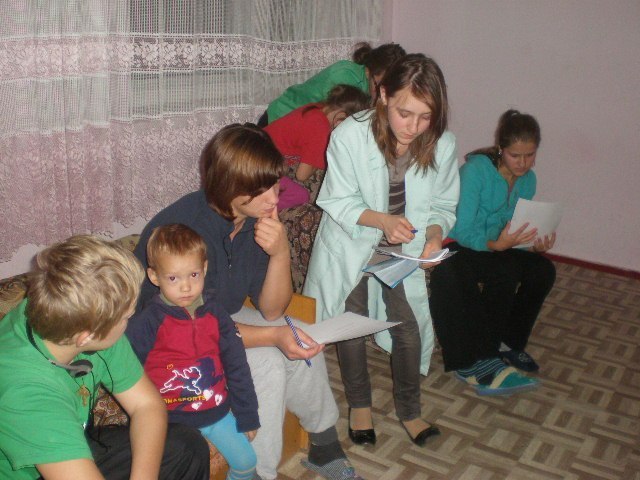 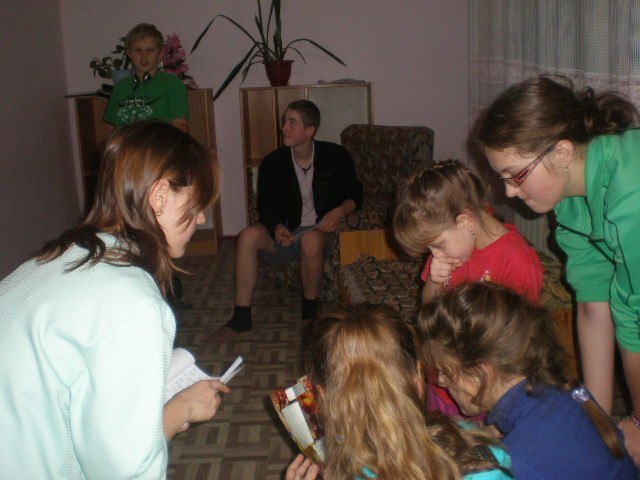 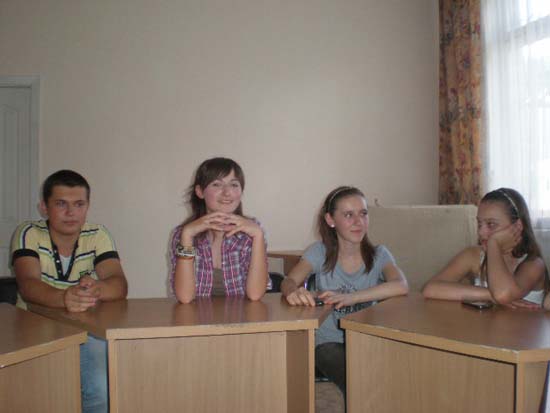 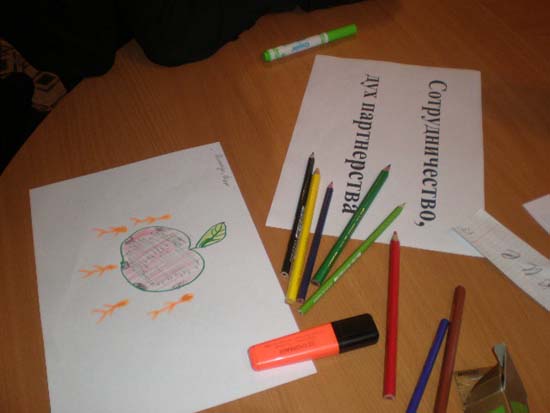 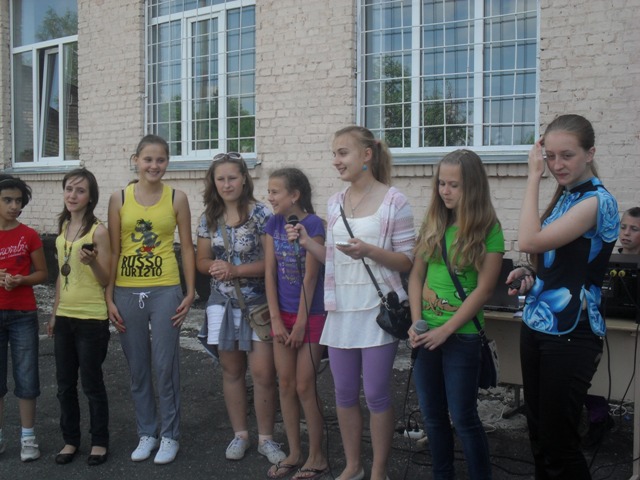 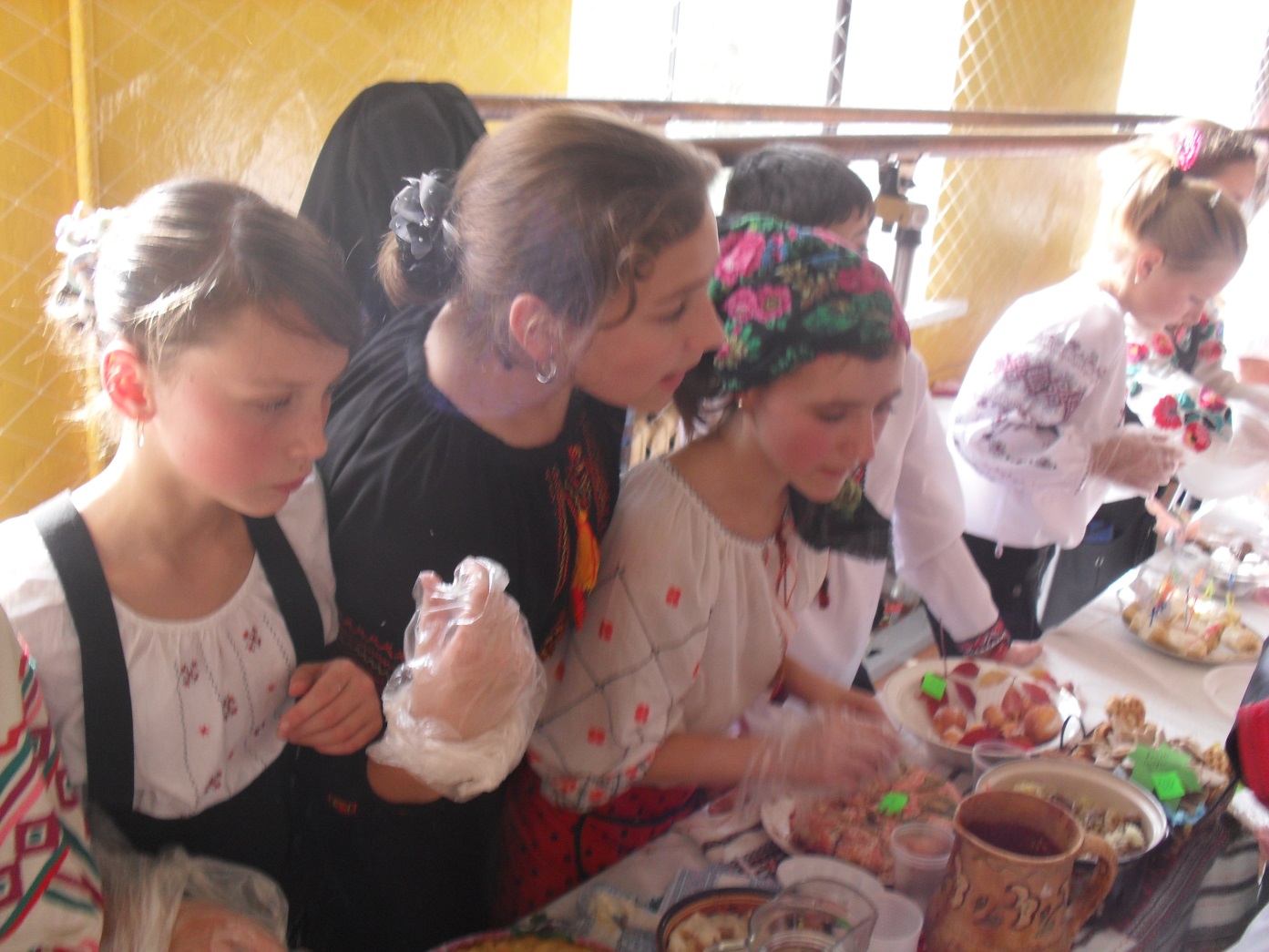 